7.Sınıf Matematik Tam Sayılar1) (-8)÷2+1 işleminin sonucu aşağıdakilerden hangisine eşittir?
A) -4   B) -3
C) 3    D) 52) (-4).(-3)+(-5).(+2) işleminin sonucu aşağıdakilerden hangisine eşittir?
A) +22   B) +19
C) +14   D) +23) [(-10)-(-5)].(8+3) işleminin sonucu aşağıdakilerden hangisine eşittir?
A) -165   B) -55
C) -25    D) -154) (-2³-6)÷(-7)+3 işleminin sonucu aşağıdakilerden hangisine eşittir?
A) 1   B) 3
C) 5   D) 75) 5 tane -3 ile 4 tane +2’nin toplamı aşağıdakilerden hangisine eşittir?
A) 23   B) 7
C) 0    D) -76) [(-1)+(-1)+(-1)].[-10-(-10)] işleminin sonucu aşağıdakilerden hangisine eşittir?
A) -60   B) -13
C) 0      D) 607) 3².2³+5¹-[2.(-8)] işlemi aşağıdakilerden hangisine eşittir?
A) 93   B) 83
C) 73   D) 638) (-1).(-1).(-1).(-1).(-1).(-1).(-1).(-1) işleminin sonucu kaçtır?
A) -8    B) -1
C) +1   D) +89) 3 tane 4’ün çarpımından 5 tane 2’nin çarpımını çıkardığımızda sonuç kaç çıkar?
A) 96   B) 64
C) 32   D) 1610) (0¹+1¹+2º).[(-5)+(+6)] işleminin sonucu kaçtır?
A) 2     B) 0
C) -2   D) -811) (7-2).(5-12+1) işleminin sonucu aşağıdakilerden hangisine eşittir?
A) -30     B) -40
C) 30      D) 40https://www.derskitabicevaplarim.com 12) 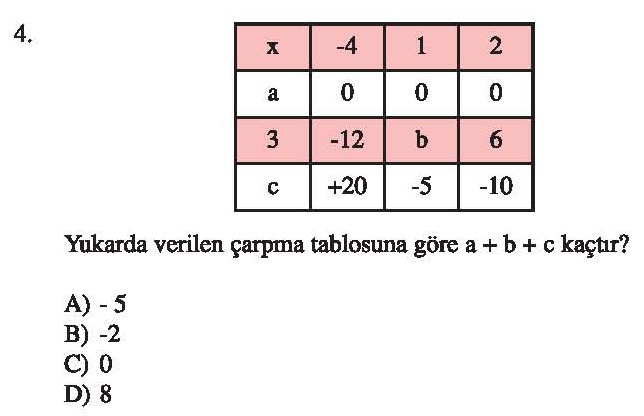 13) 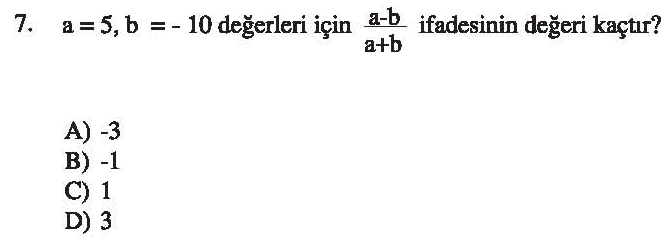 14)( -30) : (+5) – (-8) > x olmak üzere, x’in alabileceği en büyük tam sayı değeri kaçtır?  15) Hasan amca bahçesinde ürettiği domates ve patlıcanları pazara götürerek satmayı planlıyor. Sattığı her 1 kg domateste 60 kuruş kar, sattığı her 1 kg patlıcanda 50 kuruş zarar ediyor. Pazara 10 kg domates ve 20 kg patlıcan götürdüğüne göre, tüm ürünleri bitirdiğinde bu satıştaki kar zarar durumu ne olur?1-B   2-D   3-B   4-C   5-D   6-C   7-A   8-C   9-C   10-A   11-A  12-B   13-A 14-C  15-CA)0B)-1C)(+1)D)(-2)A)1 TL kar ederB)2 TL kar ederC)4 TL zarar ederD)5 TL zarar eder  